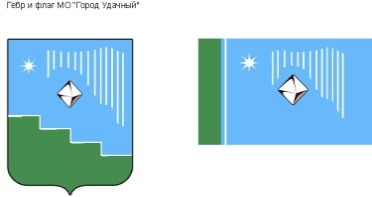 Российская Федерация (Россия)  Республика Саха (Якутия)Муниципальное образование «Город Удачный»Городской Совет депутатовIII созывXIV СЕССИЯРЕШЕНИЕ «18 » декабря 2013 года                                                                                                             № 14-6О внесении изменений в решение городского Совета от 14 ноября 2013 года  № 13-8 «О создании муниципального Дорожного фонда муниципального образования «Город Удачный»	В целях реализации части 5 статьи 179.4 Бюджетного кодекса Российской Федерации  от 31 июля 1998 года № 145-ФЗ, подпункта  б) пункта 33 статьи 1 Федерального закона от 03.12.2012 № 244-ФЗ "О внесении изменений в Бюджетный кодекс Российской Федерации и отдельные законодательные акты Российской Федерации"(далее - Федеральный закон № 244 ФЗ) , а так же руководствуясь Федеральным законом от 06 октября 2003 года № 131-ФЗ «Об общих принципах организации местного самоуправления в Российской Федерации», Уставом МО «Город Удачный», городской совет депутатов МО «Город Удачный» решил: Утвердить Положение О порядке формирования и использования  муниципального Дорожного фонда муниципального образования «Город Удачный».Считать утратившим силу пункт 2   решения сессии городского Совета депутатов МО «Город Удачный» от 14 ноября 2013 года № 13-8 Опубликовать (обнародовать) настоящее решение в порядке, установленном Уставом МО «Город Удачный».Решение вступает в силу с 1 января 2014 года.6.  Контроль исполнения настоящего решения возложить на комиссию по бюджету, налоговой политике, землепользованию и собственности  (председатель Цвеловская В. В.)«______» _____________ 2013 годадата подписанияУТВЕРЖДЕНО Решением городского  СоветаМО «Город Удачный»                                                                                                                                    от  «18» декабря   2013г. № 14-6ПОЛОЖЕНИЕО порядке формирования и использования  муниципального Дорожного фонда муниципального образования «Город Удачный»Общие положенияНастоящее Положение о порядке формирования и использования муниципального Дорожного фонда муниципального образования «Город Удачный» регулирует отдельные отношения, связанные с созданием муниципального Дорожного фонда муниципального образования «Город Удачный» (далее - Положение).
2.       Муниципальный Дорожный фонд муниципального образования «Город Удачный» (далее - Дорожный фонд) - часть средств бюджета муниципального образования «Город Удачный», подлежащая использованию в целях финансового обеспечения дорожной деятельности в отношении автомобильных дорог общего пользования местного значения, а также капитального ремонта и ремонта дворовых территорий многоквартирных домов, проездов к дворовым территориям многоквартирных домов населенного пункта.Порядок  формирования муниципального Дорожного фондаОбъем бюджетных ассигнований Дорожного фонда утверждается решением городского Совета  о бюджете МО «Город Удачный»  на очередной финансовый год (на очередной финансовый год и плановый период) в размере не менее прогнозируемого объема доходов муниципального бюджета от:1)  субсидии из Дорожного фонда Республики Саха (Якутия) на  капитальный ремонт и ремонт  автомобильных дорог общего пользования населенных пунктов;2) субсидии из Дорожного фонда Республики Саха (Якутия) на капитальный ремонт и ремонт  дворовых территорий многоквартирных домов, проездов к дворовым территориям  многоквартирных домов населенных пунктов;3) использования имущества, входящего в состав автомобильных дорог общего пользования местного назначения;4) арендной платы за земельные участки, расположенные в полосе отвода автомобильных дорог общего пользования местного назначения;5) платы за оказание услуг по присоединению объектов дорожного сервиса к автомобильным дорогам общего пользования местного значения;6) государственной пошлины за выдачу специального разрешения на движение транспортных средств, осуществляющих перевозку опасных, тяжеловесных и (или) крупногабаритных грузов по автомобильным дорогам общего пользования, если маршрут, часть маршрута транспортного средства, осуществляющего перевозки опасных, тяжеловесных и (или) крупногабаритных грузов, проходят по автомобильным дорогам местного значения поселения, при условии, что маршрут такого транспортного средства проходит в границах такого поселения и указанные маршрут, часть маршрута не проходят по автомобильным дорогам федерального, регионального или межмуниципального, местного значения муниципального района, участкам таких автомобильных дорог;7) платы в счет возмещения вреда, причиняемого автомобильным дорогам общего пользования местного значения транспортными средствами, осуществляющими перевозки тяжеловесных и (или) крупногабаритных грузов;8) платы в счет возмещения вреда, причиненного автомобильным дорогам общего пользования местного значения транспортными средствами, имеющими разрешенную максимальную массу свыше 12 тонн;9) платы по соглашениям об установлении публичных сервитутов в отношении земельных участков в границах полос отвода автомобильных дорог общего пользования местного значения в целях прокладки, переноса, переустройства инженерных коммуникаций, их эксплуатации;10) платы по соглашениям об установлении частных сервитутов в отношении земельных участков в границах полос отвода автомобильных дорог общего пользования местного значения в целях строительства (реконструкции), капитального ремонта объектов дорожного сервиса, их эксплуатации, установки и эксплуатации рекламных конструкций;11) штрафов за нарушение правил перевозки тяжеловесных и (или) крупногабаритных грузов по автомобильным дорогам общего пользования местного значения;12) штрафов за невнесение платы в счет возмещения вреда, причиненного автомобильным дорогам и общего пользования местного значения транспортными средствами, имеющими разрешенную максимальную массу свыше 12 тонн; 13) безвозмездных поступлений от физических и юридических лиц на финансовое обеспечение дорожной деятельности, в том числе добровольных пожертвований, в отношении автомобильных дорог общего пользование местного значения;14) денежных средств, поступающих в бюджет МО «Город Удачный» от уплаты неустоек (штрафов, пеней), а также от возмещения убытков муниципального заказчика, взысканных в установленном порядке в связи с нарушением исполнителем (подрядчиком) условий муниципального контракта или иных договоров, финансируемых за счет средств Дорожного фонда, или в связи с уклонением от заключения таких контракта или иных договоров;15) денежных средств, внесенных участником конкурса или аукциона, проводимых в целях заключения муниципального контракта, финансируемого за счет средств Дорожного фонда, в качестве обеспечения заявки на участие в таком конкурсе или аукционе в случае уклонения участника конкурса или аукциона от заключения такого контракта и в иных случаях, установленных законодательством Российской Федерации;16) остатка средств фонда на 1 января очередного финансового года (за исключением года создания  муниципального дорожного фонда);17)  иных поступлений в бюджет МО «Город Удачный». 2. Объем бюджетных ассигнований Дорожного фонда подлежит корректировке в очередном финансовом году с учетом разницы между фактически поступившим в отчетном финансовом году и прогнозировавшимся при его формировании объемом указанных в настоящем Положении доходов местного бюджета.Порядок использования муниципального дорожного фондаБюджетные ассигнования Дорожного фонда предназначены для финансирования дорожной деятельности - деятельности по проектированию, строительству, реконструкции, капитальному ремонту, ремонту и содержанию автомобильных дорог общего пользования местного значения, а также капитального ремонта и ремонта дворовых территорий многоквартирных домов, проездов к дворовым территориям многоквартирных домов, расположенных в границах МО «Город Удачный» Мирнинского района РС (Якутия).Направления использования бюджетных ассигнований Дорожного фонда определяются решением городского Совета депутатов о бюджете МО «Город Удачный» на очередной финансовый год (на очередной финансовый год и плановый период).Полномочия главного распорядителя бюджетных средств дорожного фонда осуществляет Администрация МО «Город Удачный» Мирнинского района РС (Якутия).Перечень автомобильных дорог, подлежащих проектированию, строительству, реконструкции, капитальному ремонту, ремонту, перечень мероприятий по содержанию автомобильных дорог и тротуаров, дворовых территорий многоквартирных домов, проездов к дворовым территориям многоквартирных домов, расположенных в границах МО «Город Удачный» Мирнинского района РС (Якутия), подлежащих капитальному ремонту и ремонту, ежегодно формируется Администрацией МО «Город Удачный» Мирнинского района РС (Якутия) и утверждается в рамках городских целевых программ.Бюджетные ассигнования Дорожного фонда не могут быть использованы на цели, не соответствующие их назначению.Бюджетные ассигнования Дорожного фонда, не использованные в текущем финансовом году, направляются на увеличение бюджетных ассигнований Дорожного фонда в очередном финансовом году.  Контроль и отчетностьКонтроль за целевым и эффективным расходованием средств Дорожного фонда осуществляется в порядке, установленном законодательством Российской Федерации, законодательством РС (Якутия) и нормативно-правовыми актами МО «Город Удачный».Главный распорядитель бюджетных средств несет в соответствии с Бюджетным Кодексом РФ, другими нормативно-правовыми актами РФ и РС (Якутия) ответственность за нецелевое использование средств Дорожного фонда.Сведения об использовании средств Дорожного фонда предоставляются в Городской Совет депутатов МО «Город Удачный» в составе проекта решения об исполнении бюджета МО «Город Удачный» Мирнинского района РС (Якутия) за очередной финансовый год.ПОЛОЖЕНИЕПоложение о муниципальном Дорожном фонде  муниципального образования «Город Удачный» (в редакции решений городского Совета МО «Город Удачный» от 18 декабря 2013 года № 14-6)Общие положенияНастоящее Положение о порядке формирования и использования муниципального Дорожного фонда муниципального образования «Город Удачный» регулирует отдельные отношения, связанные с созданием муниципального Дорожного фонда муниципального образования «Город Удачный» (далее - Положение).
2.       Муниципальный Дорожный фонд муниципального образования «Город Удачный» (далее - Дорожный фонд) - часть средств бюджета муниципального образования «Город Удачный», подлежащая использованию в целях финансового обеспечения дорожной деятельности в отношении автомобильных дорог общего пользования местного значения, а также капитального ремонта и ремонта дворовых территорий многоквартирных домов, проездов к дворовым территориям многоквартирных домов населенного пункта.Порядок формирования муниципального Дорожного фондаОбъем бюджетных ассигнований Дорожного фонда утверждается решением городского Совета  о бюджете МО «Город Удачный»  на очередной финансовый год (на очередной финансовый год и плановый период) в размере не менее прогнозируемого объема доходов муниципального бюджета от:1)  акцизов на автомобильный бензин, прямогонный бензин, дизельное топливо, моторные масла для дизельных и (или) карбюраторных (инжекторных) двигателей, производимые на территории Российской Федерации, подлежащих зачислению в местный бюджет;2)  субсидии из Дорожного фонда Республики Саха (Якутия) на  капитальный ремонт и ремонт  автомобильных дорог общего пользования населенных пунктов;3) субсидии из Дорожного фонда Республики Саха (Якутия) на капитальный ремонт и ремонт  дворовых территорий многоквартирных домов, проездов к дворовым территориям  многоквартирных домов населенных пунктов;4) безвозмездных поступлений от физических и юридических лиц на финансовое обеспечение дорожной деятельности, в том числе добровольных пожертвований, в отношении автомобильных дорог общего пользование местного значения;5) денежных средств, поступающих в бюджет МО «Город Удачный» от уплаты неустоек (штрафов, пеней), а также от возмещения убытков муниципального заказчика, взысканных в установленном порядке в связи с нарушением исполнителем (подрядчиком) условий муниципального контракта или иных договоров, финансируемых за счет средств Дорожного фонда, или в связи с уклонением от заключения таких контракта или иных договоров;6) денежных средств, внесенных участником конкурса или аукциона, проводимых в целях заключения муниципального контракта, финансируемого за счет средств Дорожного фонда, в качестве обеспечения заявки на участие в таком конкурсе или аукционе в случае уклонения участника конкурса или аукциона от заключения такого контракта, а также в качестве обеспечения контракта в случае уклонения от исполнения  данного контракта и в иных случаях, установленных законодательством Российской Федерации;7)  иных поступлений в бюджет МО «Город Удачный». 2. Объем бюджетных ассигнований Дорожного фонда подлежит корректировке в очередном финансовом году с учетом разницы между фактически поступившим в отчетном финансовом году и прогнозировавшимся при его формировании объемом указанных в настоящем Положении доходов местного бюджета.Порядок использования муниципального дорожного фондаБюджетные ассигнования Дорожного фонда предназначены для финансирования дорожной деятельности - деятельности по проектированию, строительству, реконструкции, капитальному ремонту, ремонту и содержанию автомобильных дорог общего пользования местного значения, а также капитального ремонта и ремонта дворовых территорий многоквартирных домов, проездов к дворовым территориям многоквартирных домов, расположенных в границах МО «Город Удачный» Мирнинского района РС (Якутия).Направления использования бюджетных ассигнований Дорожного фонда определяются решением городского Совета депутатов о бюджете МО «Город Удачный» на очередной финансовый год (на очередной финансовый год и плановый период).Полномочия главного распорядителя бюджетных средств дорожного фонда осуществляет Администрация МО «Город Удачный» Мирнинского района РС (Якутия).Перечень автомобильных дорог, подлежащих проектированию, строительству, реконструкции, капитальному ремонту, ремонту, перечень мероприятий по содержанию автомобильных дорог и тротуаров, дворовых территорий многоквартирных домов, проездов к дворовым территориям многоквартирных домов, расположенных в границах МО «Город Удачный» Мирнинского района РС (Якутия), подлежащих капитальному ремонту и ремонту, ежегодно формируется Администрацией МО «Город Удачный» Мирнинского района РС (Якутия) и утверждается в рамках городских целевых программ.Бюджетные ассигнования Дорожного фонда не могут быть использованы на цели, не соответствующие их назначению.Бюджетные ассигнования Дорожного фонда, не использованные в текущем финансовом году, направляются на увеличение бюджетных ассигнований Дорожного фонда в очередном финансовом году.  Контроль и отчетностьКонтроль за целевым и эффективным расходованием средств Дорожного фонда осуществляется в порядке, установленном законодательством Российской Федерации, законодательством РС (Якутия) и нормативно-правовыми актами МО «Город Удачный».Главный распорядитель бюджетных средств несет в соответствии с Бюджетным Кодексом РФ, другими нормативно-правовыми актами РФ и РС (Якутия) ответственность за нецелевое использование средств Дорожного фонда.Сведения об использовании средств Дорожного фонда предоставляются в Городской Совет депутатов МО «Город Удачный» в составе проекта решения об исполнении бюджета МО «Город Удачный» Мирнинского района РС (Якутия) за очередной финансовый год.И.о.Главы города____________Т.В.Дьяконова             Председатель              городского  Совета депутатов             _________________А. Б. Тархов         